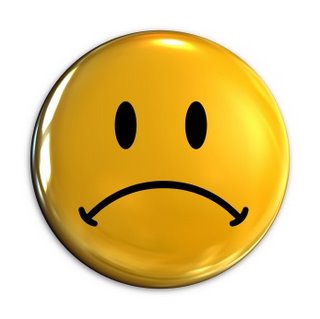 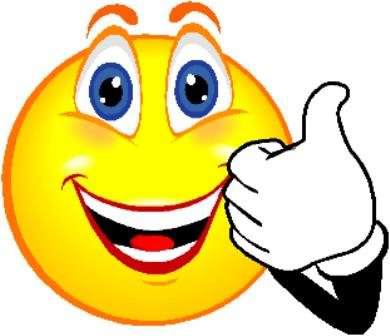 		SAD								HAPPY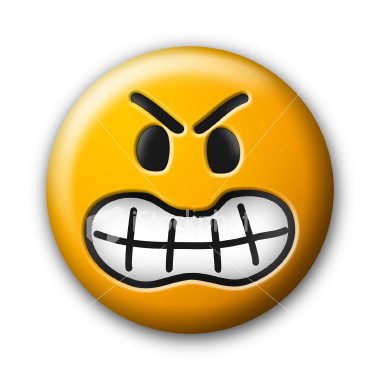 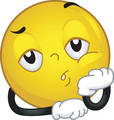 		ANGRY						BORED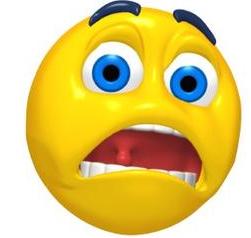 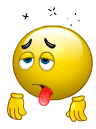 	SCARED							TIRED